Краски осени – групповой тур в Корею на Хеллоуин!Сеул – Гапен – Сокчо – Каннын – Сеул – ДМЗ – Сеул8 дней/7 ночейДаты заезда: 31.10.2019 – 07.11.2019Стоимость от: 990 USDВозможность увидеть яркие краски осени в горах Сораксан и другие достопримечательности Южной Кореи по лучшей цене!Программа первого и последнего дня может быть скорректирована под время прилета и вылета группы.Программа тура:Проживание:Стоимость тура, USD/чел: В стоимость включено: Проживание в отелях/хостелах (4-6 местные номера для гостей одного пола)Завтрак в отелях/хостелах – 7 днейЭкскурсии по программе с входными билетамиТрансферы по программе, дни в Сеуле – на общественном транспортеСопровождение русскоговорящего гида во время экскурсий.В стоимость не включено:Обеды и ужины – бюджет в среднем составляет 10 – 20 дол.Авиаперелет Киев-Сеул-КиевМедицинская страховкаВиза в Южную Корею для граждан Украины бесплатна! По вопросам оформления можно проконсультироваться у менеджера тура или в посольстве страны.ДРУГИЕ  ТУРЫ в Южную Корею и ЦЕНЫ ЗДЕСЬ 
ВСЕ НОВОСТИ “Калипсо Украина”, ИНТЕРЕСНОСТИ для ПУТЕШЕСТВЕННИКОВ – на НАШЕЙ СТРАНИЧКЕ в FACEBOOK, INSTAGRAM, TELEGRAM  и обязательно почитайте наш БЛОГ!Вдохновения Вам на будущие путешествия!День 1 Прибытие в Корею 31.10Прибытие в аэропорт Инчон. Встреча в аэропорту, трансфер в центр Сеула.
Прогулка у ручья Чонгечон и по площади Кванхвамун
Ручей Чонгечон имеет длинную и богатую историю. В 15 веке он снабжал водой жителей Ханяна – так тогда назывался Сеул, в 70х годах речушка превратилась в клоаку, поэтому ее решено было засыпать и построить автостраду. А с 2005 года ручей радует местных жителей и туристов уютной зеленой зоной, красивой подсветкой и инсталляциями. Одним из красивейших мест Чонгечона является дамба Пальсоктам, в основу строительства которой легли 8 особых монолитных камней, привезенных с разных уголков страны. 
Площадь Кванхвамун является центром Сеула. Она имеет 600-летнюю историю, и именно здесь расположен королевский дворец Кенбоккун. С площади открывается отличный вид на гору Пукхансан. На площади расположены памятники адмиралу Ли Сун Сину и королю Сечжону. Здесь же находится специальная городская площадка, где проводятся различные выставки и мероприятия, в которых могут участвовать все посетители площади.
Заселение в отель в центре. Отдых
Свободное время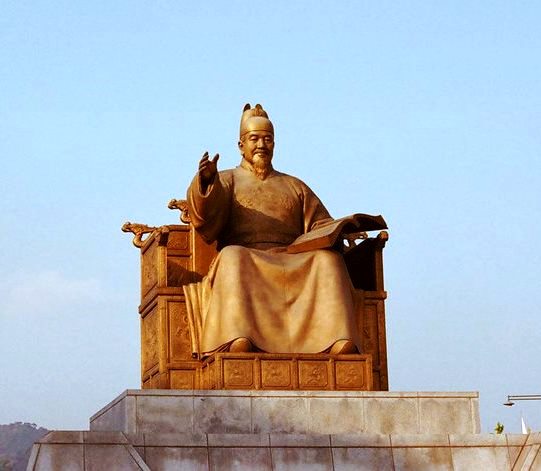 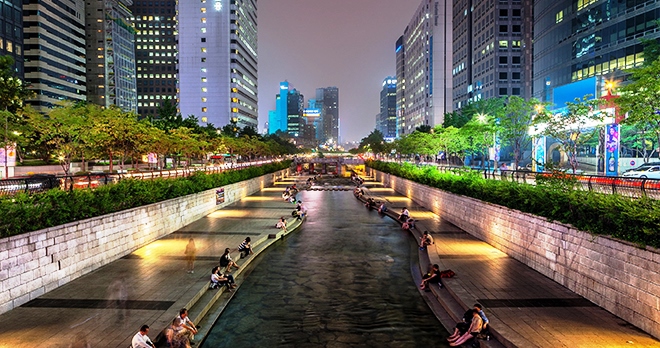 День 2 Сеул 01.11Завтрак в отеле
Обзорная экскурсия по Сеулу с посещением исторического центра. 
Императорский дворец Кенбоккун – дворцовый комплекс, построенный в 1395 году. Был главным и крупнейшим дворцом династии Чосон, в котором жила королевская семья. Среди всех пяти дворцов в Сеуле, Кенбоккун по праву считается крупнейшим и гордится своей красотой и богатой историей. Сейчас дворец представляет собой музей под открытым небом. Перед входом во дворец можно увидеть красочные инсценировки смены караула, проводившейся здесь во времена династии Чосон. Внутри дворца можно переодеться в ханбок и сделать красивые фото на память.
Голубой дом (Чхонвадэ) – место, где расположено корейское правительство. Известен своей голубой черепицей и гармоничным сочетанием с окружающим ландшафтом. 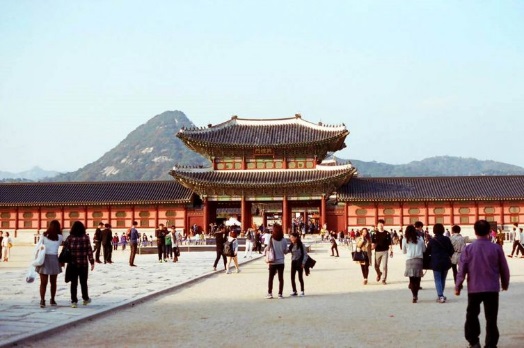 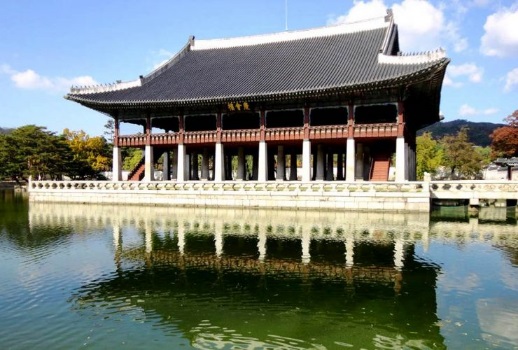 Улица сувениров Инсадон – это широкая прогулочная дорога, с многочисленными переулками по обеим сторонам. Внутри этих переулков расположены галереи, традиционные рестораны, чайные дома и кафе. Сувенирные магазины на Инсадоне пользуются большой популярностью среди людей всех поколений, потому что каждый магазин уникален по-своему.
Традиционный рынок Тонин был построен в июне 1941 года в период японской оккупации специально для японцев. Постепенно после окончания Корейской войны и в связи с быстрым ростом населения недалеко от рынка стали появляться всевозможные небольшие магазинчики и торговые точки. Главная достопримечательность рынка – различная еда в коробочках. На рынке можно приобрести древние монеты «епчон», а затем обменять на них закуски на выбор – рисовые клецки, фрукты и овощи и др 
Храм Чогеса находится в центральной части города Сеула и считается сердцем корейского Дзен-буддизма. Первыми вас встретят величественные древние деревья, растущие на территории храма. Особенностью этого храмового здания считаются чудесные разноцветные узоры «танчхон». Внутри Тэунчжона можно увидеть статую Будды Сокгамони и покорно кланяющихся буддистов. У здания Тэунчжон стоит 7-ярусная каменная пагода, в которой хранятся святые останки монахов.
Свободное время.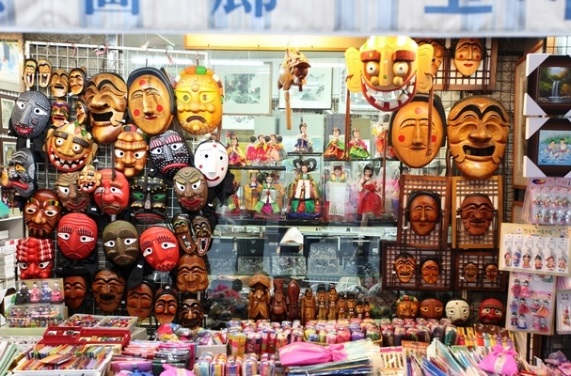 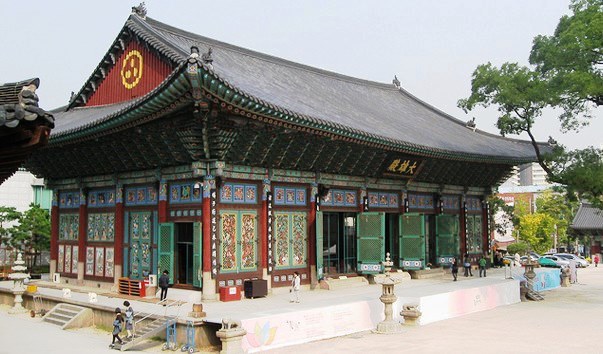 День 3 Паджу – ДМЗ 02.11Завтрак в отеле
Трансфер на Демилитаризованную зону 
Демилитаризированная Зона (DMZ) между Северной и Южной Кореей стала символом трагедии разделённого государства и установления мира на Корейском полуострове. Она образовалась 27 июля 1953 года, когда во время Корейской войны было заключено Соглашение о временном перемирии. ДМЗ – это буферная зона, где территория двух Корей разграничивается военно-демаркационной линией на расстояние 2 км. Более 60 лет в этом месте был ограничен вход для гражданских лиц.В Парке мира Имчжингак, основанном в 1972 году после совместного заявления Южной и Северной Кореи, представлена экспозиция артефактов и памятников, связанных с Корейской войной и послевоенным противостоянием Севера и Юга. Парк занимает огромную территорию, на которой одновременно может вместиться 20 тыс. туристов. Для посетителей созданы различные инсталляции, а на возвышенности с просторным газоном устраиваются представления и концерты. Подземный тоннель №3, сооружённый с целью проникновения из Северной в Южную Корею, обнаружили в 1978 году. Этот тоннель шириной и высотой по 2 метра и общей протяжённостью 1635 метра является наглядным примером существующей конфронтации двух Корей.
Станция Торасан – железнодорожная станция линии Кенисон, соединяющая Сеул и Синыйчжу и входящая в зону гражданского контроля. С этого места можно наблюдать металлическое ограждение горы Торасан и разграничительной линии Юга.
Возвращение в Сеул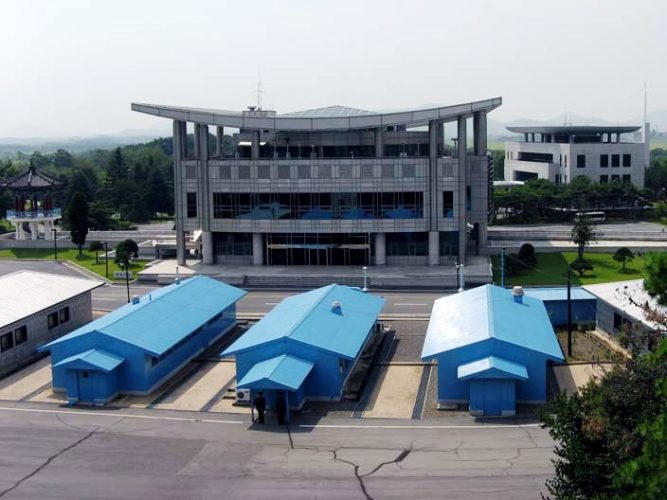 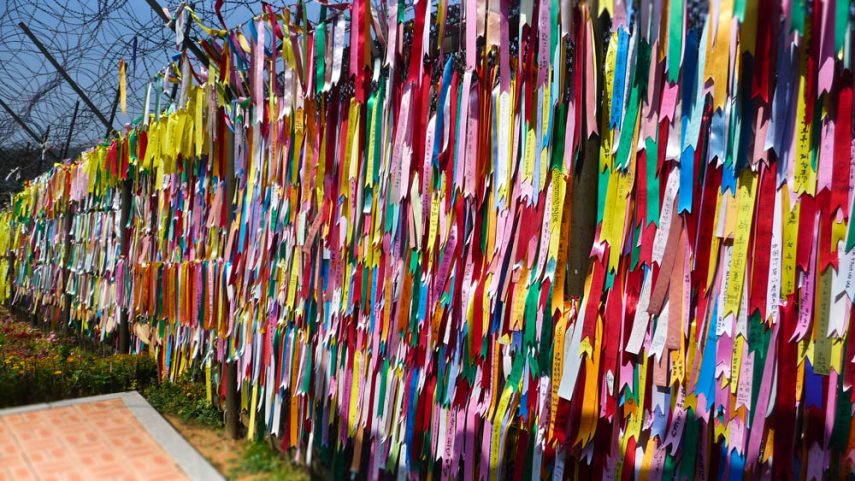 Посещение смотровой площадки SEOUL SKY в башне Lotte World Tower 
Лотте Ворлд – это развлекательный центр в Сеуле, в котором, помимо тематического парка развлечений со множеством захватывающих аттракционов, имеется ледовый каток, этнографический музей, живописное озеро. Здесь также проходят различные фестивали и представления. 
Смотровая площадка Seoul Sky – занимает 5 место по высоте на мировой арене и является самой высокой в своем роде в Корее. Находится Seoul Sky между 117 и 123 этажами в башне Lotte World Tower. Поднявшись на высоту более 500 м., вашему взору откроются поистине потрясающей красоты виды Сеула. Здесь есть обзорная площадка с прозрачным стеклянным полом Sky Deck, обзорная площадка на открытом воздухе Sky Terrace, кафе с фирменными десертами, лаунж, сувенирный магазин.
Возвращение в отель, свободное время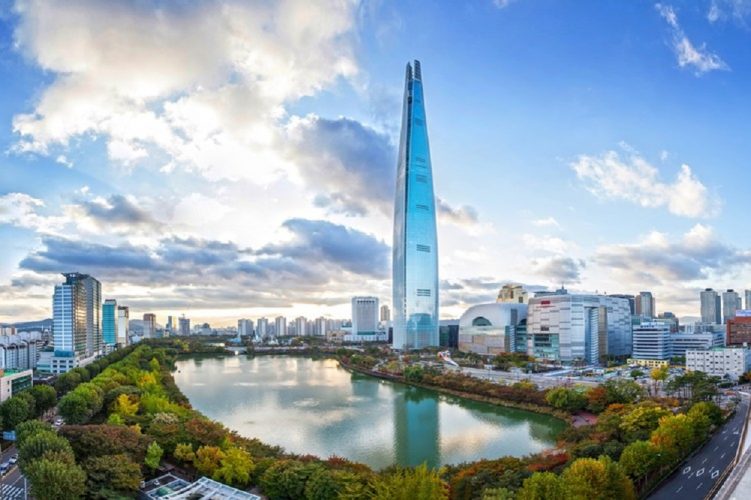 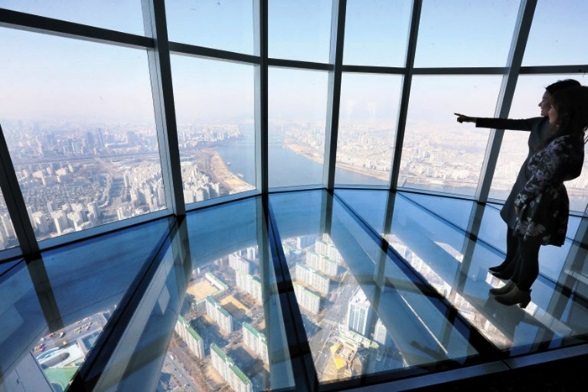 День 4 Сеул – Гапен – Сокчо 3.11Завтрак в отеле. Выписка из отеля
Трансфер в Гапен – посещение Сада утреннего спокойствия
Сад утреннего спокойствия – это яркий пример того, как один человек может создать что-то прекрасное. Дендрарий был открыт в 1996 году Хан Сан Кёном, профессором садоводческого факультета при Университете Самюк, задумавшим создать сад в традиционном корейском стиле. Парк окружен живописными горами и разбит на 10 садов, в которых растут тысячи видов растений. 
Посещение Острова Намисом
Намисом – это маленький остров в форме полумесяца, появившийся в результате постройки дамбы Чхонпхён. Остров  известен своей живописной природой и еще одной особенностью – здесь нет столбов, а провода расположены под землей. Это идеальное место для фотографий! Неудивительно, что именно Намисом облюбовали корейские режиссеры – остров известен как место съемок многих сериалов, среди которых и Зимняя Соната. Добраться на остров можно только на пароме. На месте можно взять напрокат велосипед.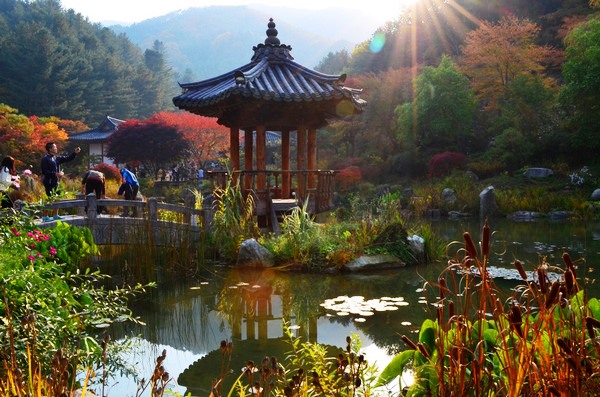 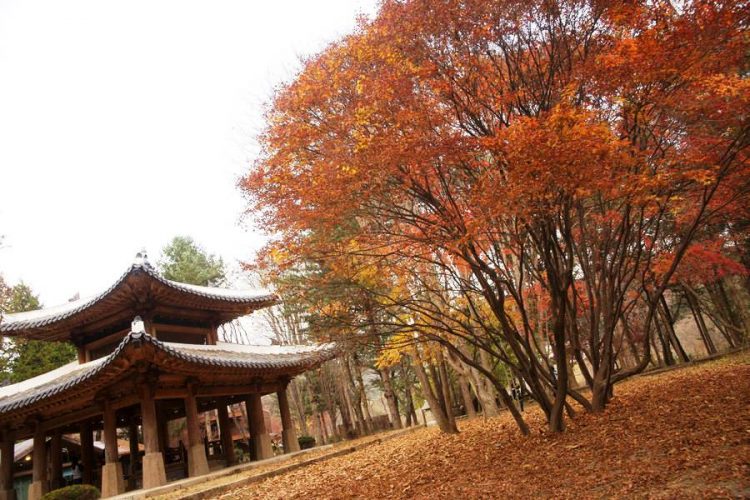 Трансфер в Сокчо. Заселение в отель
Прогулка по Порту Тэпхохан
Порт Тэпхохан, расположившийся на юге города Сокчхо, заполнен разнообразными ресторанчиками, специализирующихся на морепродуктах. Сюда приходят за неповторим колоритом, красивым видом на море и вкусной недорогой местной едой.  
Свободное время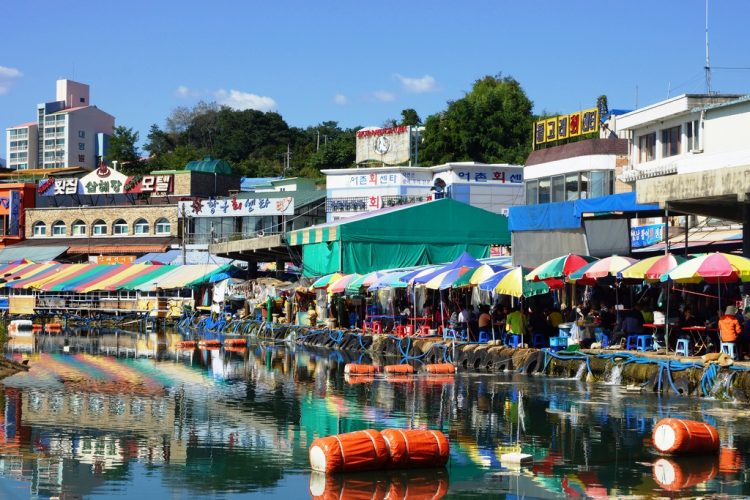 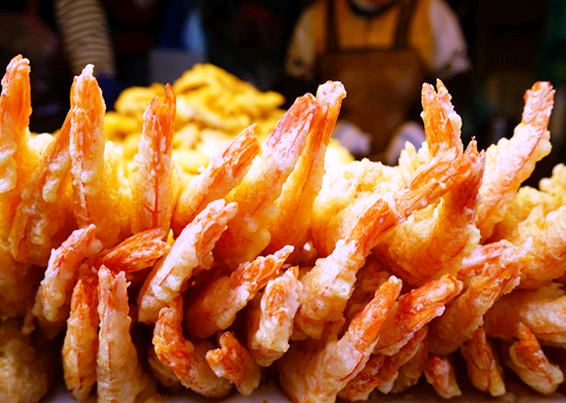 День 5 Сокчо – Каннын 04.11Завтрак в отеле. Выселение из отеля 
Поход на гору Сорак, посещение Храма Синхынса, крепости Квонгымсон по канатной дороге, водопада Курён, ущелья Осэк Чучонголь
Национальный парк гор Сорак. Живописные горы Сораксан считаются самыми красивыми в Корее благодаря своим великолепным пейзажам. Горные перевалы, водопады, горячие источники – здесь много прекрасного. Наивысшая точка – пик Тэчхон-бон высотой 1708 метров над уровнем моря. В декабре 1973 года регион был номинирован как охраняемый парк, а в августе 1982 года как район охраны биосферы ЮНЕСКО. 
Канатная дорога в горах Сораксан – аттракцион, на котором стоит прокатиться, если вы хотите увидеть всю красоту гор. Проезжая по канатной дороге, можно увидеть величественные стены крепости Квонгымсон, территорию Малого парка, долину Чоханнён и скалу Ульсан Бави. На востоке открывается замечательный вид на безграничное Восточное море. Спустившись по канатной дороге и пройдя около 20-30 минут, можно добраться до крепости Квонгымсон.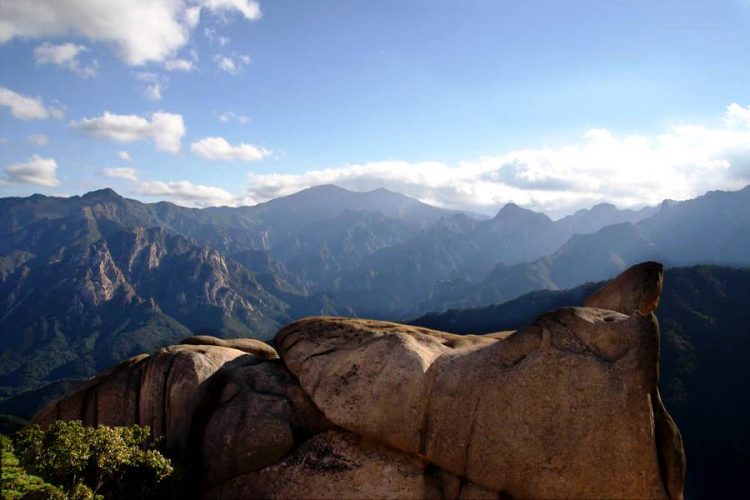 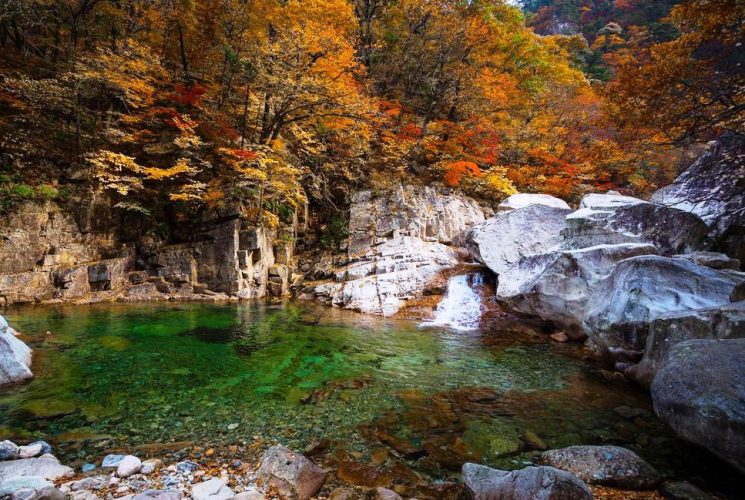 Прогулка по Центральному рынку города Сокчо и улицам с многочисленными кафе
Объекты рынка располагаются на одном подземном и двух наземных этажах (общая площадь 15 436 кв.м), имеется 449 торговых точек. В подземных помещениях идет торговля морепродуктами и располагаются ресторанчики, где можно отведать свежую морскую продукцию. На надземных первом и втором этажах продаются обычные товары, такие как одежда и продукты питания.
Трансфер в Каннын. Вечерняя прогулка по пляжу Кенпо.
Заселение в отель, отдыхДень 6 Каннын – Сеул 05.11Завтрак в отеле. Выписка из отеля
Посещение старейшего деревянного жилого сооружения Очжукхон
Очжукхон получил свое название благодаря окружающим это место черным бамбуковым деревьям. Здесь жила знаменитая корейская художница и деятель искусства Синсаимдан (1504 – 1551 гг.), и здесь же родился её сын Юльгок (ученый и политический деятель периода Чосон). Очжукхон был построен во времена 11-го правителя Чосон, короля Чунчжон (1506 – 1544 гг.). В 1963 году оно было признано Национальным сокровищем № 165, так как из поколения в поколение поддерживалось потомками. Рядом располагается Муниципальный музей Каннын, где хранятся древние реликвии и другие исторические материалы разных периодов. 
Посещение Олимпийского парка – именно здесь в 2018 году проводились игры!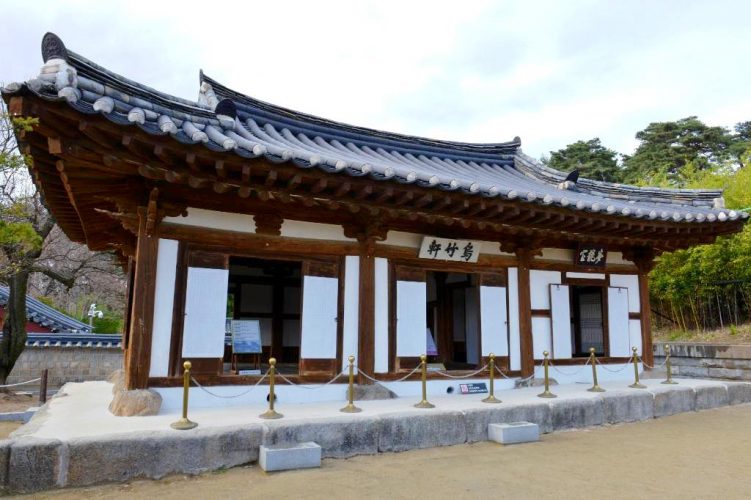 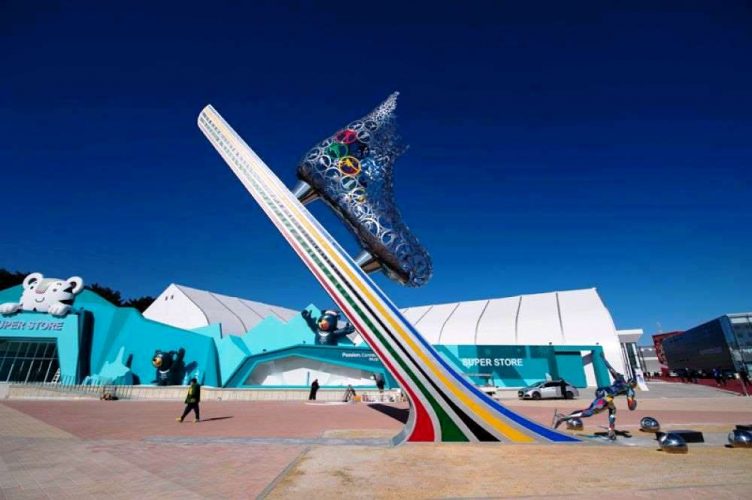 Посещение Национального парка гор Одэсан и Храма Вольджонса 
Название гор Одэсан в переводе с корейского языка означает “горы пяти возвышений”. Наивысшей точкой гор является вершина Пиробон (1563 м). Одно из самых известных мест в горах Одэсан – храм Вольчжонса. В этом храме находится 9-ярусная пагода (Национальное сокровище № 48), построенная Октагоном, и каменная фигура сидящего Будды (Национальное сокровище № 139). В горах Одэсан можно встретить множество диких животных и птиц.
Трансфер в Сеул. Заселение в отель, отдых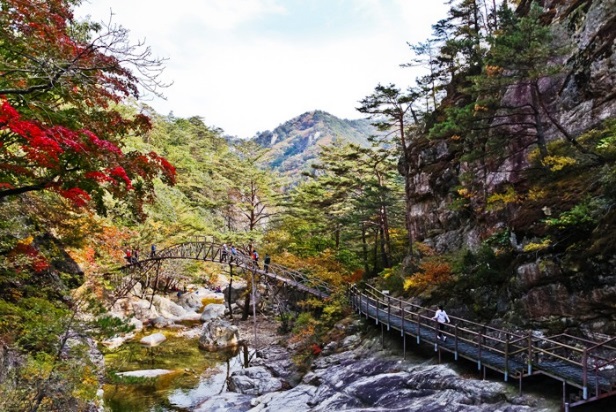 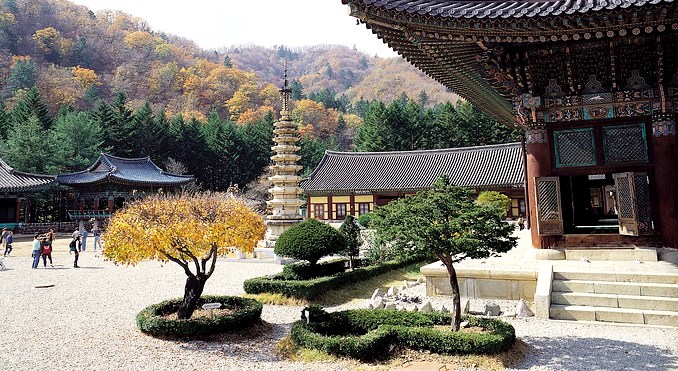 День 7 Сеул 06.11Завтрак в отеле
Посещение Корейской традиционной деревни Намсанголь
Корейская традиционная деревня Намсанголь включает 5 домов в корейском стиле, павильоны, традиционные сады, открытую сцену для выступлений, капсулу времени, очаровательный пруд и другие постройки и зоны отдыха. В традиционных домах воссоздана атмосфера жизни эпохи Чосон. Здесь представлена мебель и различные предметы быта людей разных слоёв: от простых крестьян до зажиточного класса благородных господ. Внутренне убранство домов соответствует статусу хозяина. На территории деревни также хранится Капсула времена, которая была установлена в 1994 году в честь празднования 600-летия Сеула. Открытие капсулы запланировано на 2394 год – спустя 400 лет после её установления.
Прогулка по парку Намсан (без посещения обзорной Сеульской башни)
Парк Намсан находится в списке любимых жителями столицы мест для прогулок из-за живописных видов и обилия достопримечательностей: Сеульская телебашня, павильон Палгакьенг, фонтаны, более 6 км дорожек, и пр. У Намсана богатая история – сигнальные маяки Монгмеоксан столетиями с помощью света оповещали горожан о приближении врага. Теперь роль своеобразного «маяка» играет Сеульская телебашня. Чтобы оценить панораму столицы, совсем необязательно подниматься на самую вершину, достаточно посетить площадку у ее основания. Рядом с башней несколько стен плотно увешаны замками — символами вечной любви.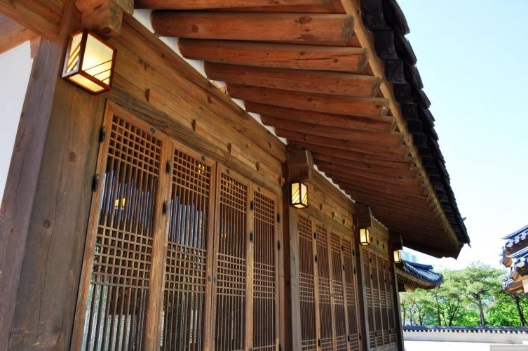 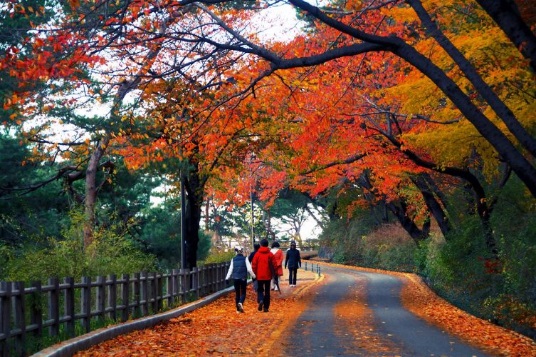 Шопинг в районе Мендон.
Мендон напоминает массивный торговый город. На Мендоне расположено большое количество специализированных магазинов и бутиков, а также универмаги. Здесь расположены универмаги «Лотте» и «Синсэге», а также торговые центры «Зона U-ту», «Миллиоре» и «Аватар». На Мендоне также есть рестораны корейской кухни, западных и японских блюд, рестораны быстрого питания и другие места, где можно вкусно покушать после совершения покупок. Помимо ресторанов, здесь также расположены парикмахерские, банки и театры. Особенно популярной  достопримечательностью является католический собор Мендон. Это первая и главная церковь католиков в Корее, построенная в готическом стиле. 
Трансфер к Тондэмун Дизайн Плазе. Шопинг на рынке Тондэмун
Культурно-развлекательный комплекс Тондэмун Дизайн Плаза (DDP) сочетает в себе традиционные постройки, исторические реликвии и артефакты, а также суперсовременное оборудование и черты модерновой архитектуры. На территории парка располагается культурный центр Тондэмун, выставочный центр исторических артефактов, мемориал, посвящённый истории стадиона Тондэмун ундончжан, Event Hall, Design Gallery, а также другие выставочные центры, интересные для посещения.
Свободное время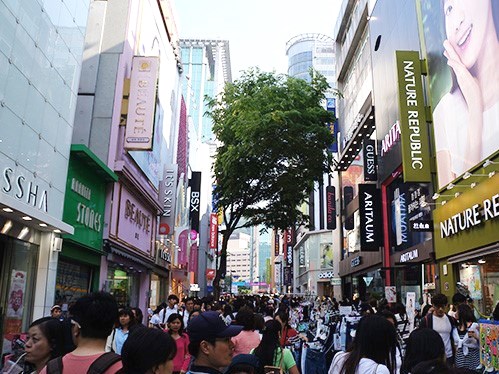 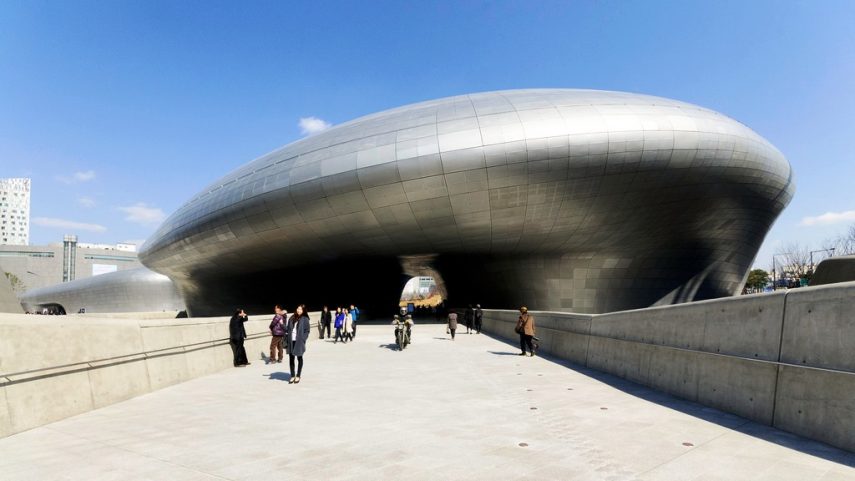 День 8 07.11Завтрак в отеле. Выписка из отеля
Трансфер в международный аэропорт Инчон.
Вылет домой.

Отели 3*СОКЧО (1 ночь)IPARK CONDO или подобное

Отели 3*КАННЫН (1 ночь)GANGNEUNG TOURIST HOTEL или подобное

Отели 3*СЕУЛ (5 ночей)IBIS AMBASSADOR INSADONG или подобное

ГестхаусыСОКЧО (1 ночь)HARU HOSTEL GUESTHOUSE SOKCHO или подобное

ГестхаусыКАННЫН (1 ночь)GANGNEUNG BAUGIL GUESTHOUSE или подобное

ГестхаусыСЕУЛ (5 ночей)24 GUESTHOUSE SEOUL CITY HALL или подобное2 чел (для индивидуальных туристов)ГруппаОтели 3*1880–Гестхаусы1720990